Bogota D.C. -17/07/2023Yo: Hayver Antonio Robles Duarte, como estudiante de la corporación universitaria UNITEC,del programa de psicología virtual, al estar en compromiso académico por bajo rendimiento, deboasistir de forma obligatoria a las asesorías y seguimiento académico que realicen los docentesdurante el semestre, asistir a las tutorías que se me asignen, estar y/o ver la grabaciónde los encuentros sincrónicos, asistir a los seguimientos realizados por los monitores académicosy aprobar las asignaturas que tenga matriculadas con una nota superior.Datos del estudianteNombre y apellidos: Hayver Antonio Robles DuarteDocumento de identificación: 1000492166Edad:23 añosTeléfono de celular: 3125919077Correo estudiantil: 25216124@unitec.edu.coCorreo personal: hayversito705@gmail.comFirma del estudiante: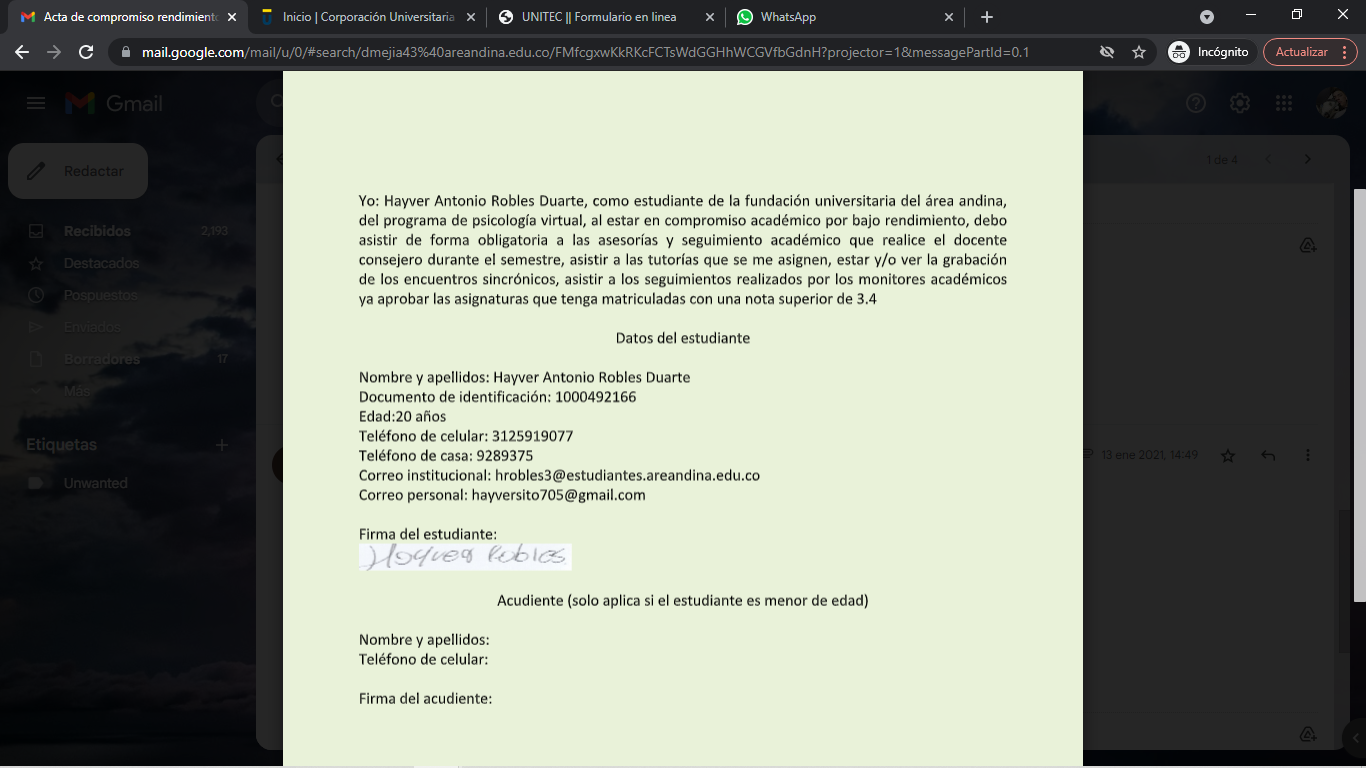 